Prije ispunjavanja Obrasca pažljivo pročitajte Upute za prijavitelje na Javni poziv za predlaganje programa javnih potreba u kulturi Turističke zajednice Općine Lastovo za 2023. godinu.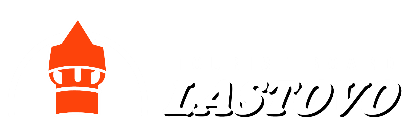 *Obrazac obvezno popunite korištenjem računala i spremljen u PDF formatu pošaljite na e-mail adresu info@tz-lastovo.hr te poštom na Turistička zajednica Općine Lastovo, Pjevor 7, 20290 Lastovo.OBRAZAC PRIJAVEZA JAVNE POTREBE U KULTURI TURISTIČKE ZAJEDNICE OPĆINE LASTOVOPod kaznenom i materijalnom odgovornošću izjavljujem da su svi podaci navedeni u prijavi  istiniti, točni i potpuni.                              (mjesto)                             (datum)PRILOZI:1.	Izvadak iz Registra udruga (može elektronski ispis) ili Sudskog registra2.	Dokaz o upisu u Registar neprofitnih organizacija3.	Ovjeren i potpisan Obrazac proračuna prijavljenog programa/projekta 4.	Samostalni umjetnici  ako su članovi akademske ili neke druge umjetničke organizacije/udruge dostavljaju potvrdu o članstvu,  ili potvrdu o upisu u registar poreznih obveznika te preslik osobne iskaznice i IBAN Žiro-računa5.	Fizička osoba dostavlja preslik osobne iskaznice i preslik IBAN Žiro-računaOSNOVNI PODACI O PRIJAVITELJU PROJEKTAOSNOVNI PODACI O PRIJAVITELJU PROJEKTAOSNOVNI PODACI O PRIJAVITELJU PROJEKTAOSNOVNI PODACI O PRIJAVITELJU PROJEKTAOSNOVNI PODACI O PRIJAVITELJU PROJEKTAOSNOVNI PODACI O PRIJAVITELJU PROJEKTAOSNOVNI PODACI O PRIJAVITELJU PROJEKTANaziv prijaviteljaNaziv prijaviteljaSjedište i adresa prijaviteljaSjedište i adresa prijaviteljaOvlaštena osoba za zastupanje prijavitelja Ovlaštena osoba za zastupanje prijavitelja Telefon/mobitel prijaviteljaTelefon/mobitel prijaviteljaBroj  iz Registra udruga prijaviteljaBroj  iz Registra udruga prijaviteljaE-mail adresa prijaviteljaE-mail adresa prijaviteljaE-mail adresa prijaviteljaOIB prijaviteljaOIB prijaviteljaBroj RNO prijaviteljaBroj RNO prijaviteljaInternetska stranica prijaviteljaInternetska stranica prijaviteljaInternetska stranica prijaviteljaStatus prijavitelja (podcrtati):Status prijavitelja (podcrtati):UdrugaUmjetnička organizacijaJavna ustanovaUdrugaUmjetnička organizacijaJavna ustanovaUpravna organizacijaSamostalni umjetnikFizička osobaOstalo _______________Upravna organizacijaSamostalni umjetnikFizička osobaOstalo _______________Upravna organizacijaSamostalni umjetnikFizička osobaOstalo _______________Poslovna banka i IBANPoslovna banka i IBANCilj osnivanja/djelovanja prijaviteljaCilj osnivanja/djelovanja prijaviteljaGodina osnivanja prijaviteljaGodina osnivanja prijaviteljaBroj članova 2022. godineBroj članova 2022. godinePodručje djelovanja prijavitelja(teritorijalno djelovanje)Područje djelovanja prijavitelja(teritorijalno djelovanje)Opis radnog/poslovnog prostora prijaviteljaOpis radnog/poslovnog prostora prijavitelja(npr. opis vlastitog prostora veličine  __  m2 ili prostor u zakupu veličine __ m2 ili prijavitelj nema vlastiti prostor niti u zakupu već djeluje u tuđem prostoru na temelju podzakupa  i sl.)(npr. opis vlastitog prostora veličine  __  m2 ili prostor u zakupu veličine __ m2 ili prijavitelj nema vlastiti prostor niti u zakupu već djeluje u tuđem prostoru na temelju podzakupa  i sl.)(npr. opis vlastitog prostora veličine  __  m2 ili prostor u zakupu veličine __ m2 ili prijavitelj nema vlastiti prostor niti u zakupu već djeluje u tuđem prostoru na temelju podzakupa  i sl.)(npr. opis vlastitog prostora veličine  __  m2 ili prostor u zakupu veličine __ m2 ili prijavitelj nema vlastiti prostor niti u zakupu već djeluje u tuđem prostoru na temelju podzakupa  i sl.)(npr. opis vlastitog prostora veličine  __  m2 ili prostor u zakupu veličine __ m2 ili prijavitelj nema vlastiti prostor niti u zakupu već djeluje u tuđem prostoru na temelju podzakupa  i sl.)II.   OSNOVNI PODACI O PROGRAMU / PROJEKTUII.   OSNOVNI PODACI O PROGRAMU / PROJEKTUII.   OSNOVNI PODACI O PROGRAMU / PROJEKTUII.   OSNOVNI PODACI O PROGRAMU / PROJEKTUII.   OSNOVNI PODACI O PROGRAMU / PROJEKTUII.   OSNOVNI PODACI O PROGRAMU / PROJEKTUNaziv programa/projektaVremenski okvir provedbeMjesto provedbeCiljevi provedbeCiljane skupineOpisprograma/projekta Način informiranja javnosti o provedbi i rezultatimaPodaci o voditelju programa/projektaIII. OSNOVNI PODACI FINANCIJSKOG PLANA PROGRAMA/PROJEKTAIII. OSNOVNI PODACI FINANCIJSKOG PLANA PROGRAMA/PROJEKTAIII. OSNOVNI PODACI FINANCIJSKOG PLANA PROGRAMA/PROJEKTAIII. OSNOVNI PODACI FINANCIJSKOG PLANA PROGRAMA/PROJEKTAIII. OSNOVNI PODACI FINANCIJSKOG PLANA PROGRAMA/PROJEKTAIII. OSNOVNI PODACI FINANCIJSKOG PLANA PROGRAMA/PROJEKTAUkupni procijenjeni troškovi provedbe programa/projektaIznos koji se traži od Turističke zajednice Općine Lastovo i za koje troškoveOstali planirani prihodi po izvorima financiranja (navesti očekivane prihode po navedenim stavkama - navesti iznose u kunama___________________ (vlastita sredstava)___________________ (općina/grad)___________________ (državni proračun)___________________  (sredstva sponzora i donatora)___________________  (ostali izvori)___________________ (vlastita sredstava)___________________ (općina/grad)___________________ (državni proračun)___________________  (sredstva sponzora i donatora)___________________  (ostali izvori)___________________ (vlastita sredstava)___________________ (općina/grad)___________________ (državni proračun)___________________  (sredstva sponzora i donatora)___________________  (ostali izvori)___________________ (vlastita sredstava)___________________ (općina/grad)___________________ (državni proračun)___________________  (sredstva sponzora i donatora)___________________  (ostali izvori)___________________ (vlastita sredstava)___________________ (općina/grad)___________________ (državni proračun)___________________  (sredstva sponzora i donatora)___________________  (ostali izvori)Informacije i pristup osobnim podacima u smislu članaka 13., 14. i 15. Uredbe (EU) 2016/679 Europskog parlamenta i Vijeća od 27. travnja 2016. o zaštiti pojedinaca u vezi s obradom osobnih podataka i o slobodnom kretanju takvih podataka te o stavljanju izvan snage Direktive 95/46/EZ (Opća uredba o zaštiti podataka; SL EU L119).Turistička zajednica Općine Lastovo kao voditelj obrade obrađuje isključivo u svrhu ostvarenja prava podnositelja zahtjeva/ispitanika na Poziv za predlaganje javnih potreba u kulturi Turističke zajednice Općine Lastovo za 2023. godinu, uz napomenu kako je takva obrada nužna zbog zakonitog provođenja predmetnog postupka. Pravna osnova za obavljanje djelatnosti, a time i obradu osobnih podataka svojih i korisnika, proizlazi iz Zakona o lokalnoj i područnoj (regionalnoj) samoupravi (''Narodne novine'', broj 33/01., 60/01., 129/05., 109/07., 125/08., 36/09., 36/09., 150/11., 144/12., 19/13., 137/15., 123/17., 98/19. i 144/20.), Zakona o kulturnim vijećima i financiranju javnih potreba u kulturi (''Narodne novine'', broj 83/22.) te Uredbi o kriterijima, mjerilima i postupcima financiranja i ugovaranja programa i projekata od interesa za opće dobro koje provode udruge (''Narodne novine'', broj 26/15.).Podnositelj zahtjeva/ispitanik, budući da je obrada podataka nužna za provođenje zadaće koja se obavlja zbog javnog interesa, odnosno pri izvršavanju službene ovlasti voditelja obrade, može u smislu članka 21. stavka 6. Opće uredbe o zaštiti podataka podnijeti prigovor.  Podnositelj zahtjeva/ispitanik ima pravo od voditelja obrade zatražiti ispravak, brisanje i ograničenje obrade osobnih podataka, a voditelj obrade će postupiti po takvom zahtjevu ako se time ne narušavaju njegove pravne obveze čuvanja dokumentacije prema propisima o arhivskoj građi i uredskom poslovanju, zahvati u izvršene ili pravomoćne akte i službene isprave, jednostrani zahvati u dvostrano obvezne odnose i slično.Budući da je obrada podataka nužna za obavljanje zadaća od javnog interesa, na istu se ne primjenjuje pravo na prenosivost podataka.Osim u svrhu izvršavanja svojih javnopravnih i službenih ovlasti te zakonom propisanih obveza, osobni podaci koje voditelj obrade prikuplja ne čine se dostupnim trećim privatnim i pravnim subjektima te trećim zemljama.Ime i prezime voditelja/-ice projekta/programa(u organizaciji – prijavitelju)Ime i prezime osobe ovlaštene za zastupanje   (u organizaciji – prijavitelju)M.P.PotpisPotpisU,2023. 